 
Workplace Bullying and Harassment 
Reporting Procedures for Employees 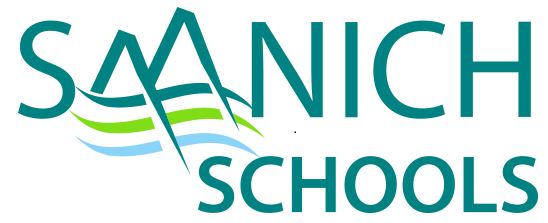 Employees of School District No. 63 (Saanich) should be familiar with Board Policy 5530 – Bullying and Harassment.  This policy is intended to provide you with guidance on what would potentially be considered bullying and harassment in the workplace and a violation of Board policy and WorkSafe BC occupational health and safety policies and regulations.  Board Policy 5530 can be found on our website. Bullying and Harassment resources can be found on the Employee Self-Service Health & Safety Dashboard or on the Health & Safety webpage.What to do if you are being bullied or harassed:Approach the person in a positive, confidential mannerTell them what behavior was inappropriateMake it clear that the behavior is unwanted and unacceptableMake notes of any uncomfortable encounters including dates, times, locations, witnesses, etc.Don’t retaliateIf the issue cannot be resolved, report it to your supervisor or appropriate district contact.Workers are encouraged to resolve the issue with the individual involved whenever possible.Worker Checklist for ReportingIf the answer was no to question 3 or 4, report the situation to your school administrator, manager or the Director of HR using a Harassment Reporting Form (see reverse). If the complaint is regarding the Director of HR, file your complaint with the Superintendent. If the complaint is regarding the Superintendent, file your complaint with the Board of Education Chairperson.
Harassment Reporting Form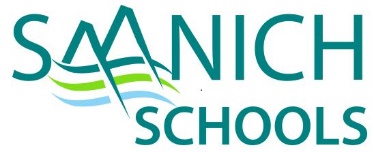 If you are reporting more than one incident, complete a separate form for each incident.I am filing this complaint because I honestly believe that _______________________ has been harassing me and/or others. I hereby certify that to the best of my knowledge the above-mentioned information is true, accurate and complete. Making false or frivolous allegations is in violation of this policy and subject to disciplinary action. Furthermore, I realize that an investigation may be initiated once this complaint has been filed._______________________________________			_______________________
Signature of Complainant						DateSubmit completed form to Director of Human Resources Yes   No  I have read SD63 Board Policy #5530 and applicable collective agreement provisions on bullying and harassment. Yes   No  I have reviewed the WorkSafe BC Worker Duties. Yes   No  I am comfortable discussing the situation with the individual involved. Yes   No  I/we can resolve the issue or concern.NameWork LocationDate     I was subjected to behavior that I consider to be bullying and harassment     I witnessed behavior that I consider to be bullying and harassment     I was subjected to behavior that I consider to be bullying and harassment     I witnessed behavior that I consider to be bullying and harassment     I was subjected to behavior that I consider to be bullying and harassment     I witnessed behavior that I consider to be bullying and harassmentName of Person(s) accused of harassmentName of Person(s) accused of harassmentName of Person(s) accused of harassmentLocation of incidentLocation of incidentLocation of incidentDate/time of incidentDate/time of incidentDate/time of incidentDescribe the incidentDescribe the incidentDescribe the incidentHow did you react?How did you react?How did you react?Did anyone witness the incident? If so, who?Did anyone witness the incident? If so, who?Did anyone witness the incident? If so, who?Please include any other relevant information (attach additional pages as necessary)Please include any other relevant information (attach additional pages as necessary)Please include any other relevant information (attach additional pages as necessary)